SITECH Midway Winter Training Courses 2024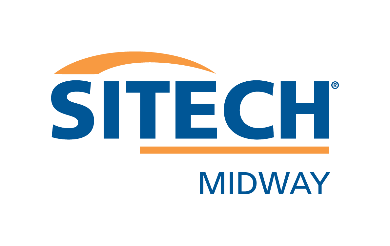 SPS and On Machine Specific Training CoursesINTRODUCTION TO TRIMBLE SITEWORKS AND GNSS                                  $250/PersonIn this class we’ll talk about GNSS (GPS) accuracies and how it all works, take a dive into the Trimble Siteworks software, and preform basic tasks within the software. Understanding GNSS and how it worksUnderstanding and navigating the Siteworks softwareUnderstanding Files and how they are managed within the software.Site calibrationsBasic layout functionsBasic topo and volume functionsTroubleshootingNote: Please dress for the weather… There will be an outdoor, hands-on portion of this class if weather conditions allow.TRIMBLE MACHINE CONTROL FOR GNSS AND EARTHWORKS		$250/Person In this class we will dive into the workings of Earthworks on machines.  We will discuss infield designs, usage of the system and troubleshooting issues.  From the beginning setup to more advanced uses of the software. Understanding GNSS and how it worksUnderstanding different Trimble components and how they are utilized. Utilizing and navigating the Earthworks softwareUnderstanding files and how they are managed within the software.Utilizing infield designsTroubleshootingSPS TOTAL STATION W/ UTILIZATION OF TRIMBLE SITEWORKS             $250/PersonIn this class we will dive into understanding your total station and how it works. From setting up your instrument to basic topos and layouts.Understand your SPS Total Station and how it works.Understanding and navigating the Siteworks softwareUnderstanding files and how they are managed within the software.Performing an Instrument setup with key things to watch for Best practices Basic layout Basic topo and volume calculationsTransferring instrument to Machine controlNote: Please dress for the weather… There will be an outdoor, hands-on portion of this class if weather conditions allow.TBC Specific Training CoursesTBC Field Data for Beginners                                                                           $250/PersonMinimum License – TBC V5.80 Viewer (Unlicensed Free Version). Bring Your Own Computer.No PrerequisiteFor the field/office personnel who would Like to learn the introductory Trimble Business Center Software. Covering User Interface BasicsBasic Settings and FunctionsQuick Access Toolbars, Ribbon tabs, CommandsSetting up and Saving a TemplateImporting and Viewing Electronic DataCreating and Editing Layers Using Layer ManagerOrganizing and Re-layering Electronic Data Changing and Editing Line Colors and Attributes Exporting to SPS, Siteworks and Earthworks ApplicationsTBC Basic Site Data Prep                                                                                  $300/PersonMinimum License – TBC V5.80 Site + Field Subscription. Bring Your Own Computer.No Prerequisite – TBC Field Data for Beginners, strongly recommended.Learn basic Data Prep workflows to create a finished grade surface for SPS and Machine ControlSetting up the Trimble User Profile ManagerSharing TBC Subscriptions Seats with Different UsersUtilizing The Project Cleanup CommandClean Up Existing CAD Data (Contours, Pads, Ponds, Curbs, Parking Lots, Etc).Categorizing and Standardizing LayersChanging and Assigning 3D Elevations to 2D ContoursBasic CAD and Line-string Editing and CreationOffsetting, Joining, Trimming and Breaking Contours & Line-stringsCreating a Triangulated Surface ModelAdding Break-lines, Surface Members and Surface Boundaries to Triangulated SurfacesAnalyzing a Detailed Surface Model and Fine-tuning for a Better Surface Triangulation The Differences Between a Default, State Plane and Local Coordinate SystemToggling Background Maps to Road and Google Earth Views Creating a Cut/Fill Map from Existing vs Proposed Triangulated SurfacesAssigning Contours and Labels to Cut/Fill MapsRunning Basic Earthwork Quantity Reports (Surface to Surface Comparison)TBC PDF Import, Cleanup and Digitizing                                                       $250/PersonMinimum License – TBC V5.80 Construction Subscription. Bring Your Own Computer. Prerequisite - TBC Basic Site Data PrepImport a PDF, Place, Georeference, Scale, and Digitize PDF Files to Prepare for Data Prep Surface Modeling and Site Takeoff QuantitiesVerifying the Difference Between a Raster and Vectorized PDF fileGeoreferencing and Scaling a PDF Drawing into TBCImporting and Cleanup of Data Attached to a Vector PDFRe-layering Objects and Standardizing Vector LayersReviewing Georeferenced Image SettingsCovering the Difference Between Placing and Georeferencing an ImageGeoreferencing and Placing a Raster PDF fileCreating 3D Contours, Pads and Linestrings by Digitizing a Raster PDF file TBC Site Takeoff                                                                                                 $350/PersonMinimum License – TBC V5.80 Construction Subscription. Bring Your Own Computer. Prerequisite – TBC PDF Import and TBC Basic Site Data PrepContinuation of PDF Import and Data Prep. Running Simple Site Takeoff Reports with Prepared DataDetermining Designated Engineered Subgrades and MaterialsCreating Site MaterialsCreating Site Improvements Based on Designated Materials and Assigned ThicknessesIdentifying Site Regions for Material Site Improvements (Subgrade Adjustments)Validating Material Site Improvement AreasAssigning Topsoil Depths and Designated Thickness AreasCreating Subgrade Surface Models Based on Assigned Material Site Improvements Creating Detailed Cut/Fill Maps Incorporating Subgrade MSI’sRunning Earthwork Summary ReportsCreating More Detailed Custom Takeoff ReportsTo sign up, please send an email to: Kaileigh.bobb@sitechmidway.com*class minimum of 4 people, if not enough people sign up within 48 hours of the class, it will be cancelled and customers will have the option to reschedule to a later date.*customers will only be charged after they have completed the course. If you are unable to make the class you will not be charged but please let us know if you will not be attending